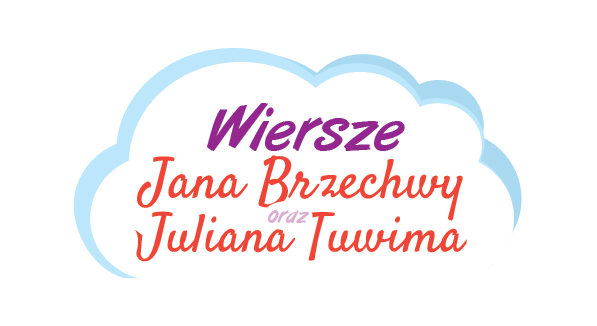 ZASADY KONKURSU „Wiersze Jana Brzechwy, Juliana Tuwimai innych poetów w inscenizacji dziecięcej”.Organizator: Młodzieżowy Dom Kultury ” ISKRA” w Pile, ul. Okrzei 9.Patronat: Starosta Pilski Eligiusz KomarowskiCele konkursu:popularyzacja twórczości Jana Brzechwy, Juliana Tuwima oraz innych polskich poetów,kształtowanie wrażliwości na piękno języka polskiego,prezentacje recytatorskich i aktorskich uzdolnień uczniów,integracja lokalnego środowiska poprzez wspólne wysłuchanie inscenizacji,kształtowanie umiejętności współzawodnictwa.Zasady konkursu:Konkurs adresowany jest do uczniów szkół podstawowych, klas I-III.Każdy uczestnik może zaprezentować tylko jedną inscenizację.Uczeń może reprezentować tylko jedną placówkę.Nie można zmieniać tytułu wierszy, utworów literackich.Zgłoszenie do konkursu przyjmowane jest tylko i wyłącznie na maila biuro@mdk.pila.pl, do dnia 9 grudnia 2019 r. do godziny 15.00.Karta zgłoszenia musi zostać dostarczona do sekretariatu MDK najpóźniej do 9 grudnia 2019 r. do godziny 15.00.Udział w konkursie i podanie związanych z udziałem danych jest całkowicie dobrowolne.Nie ma możliwości zgłoszenia się do konkursu po terminie.Zgłoszenia do konkursu tylko indywidualne.Wraz ze zgłoszeniem należy wysłać dowód wpłaty za konkurs.Za konkurs należy uiścić wpłatę (wpisowe) w wysokości 5zł za osobę na konto bankowe nr: 75 8944 0003 5501 5307 2000 0010 z  dopiskiem: 
„konkurs (nazwa)…………….. imię i nazwisko ucznia, szkoła”.Wpłata wpisowego nie ulega zwrotowi niezależnie od przyczyn rezygnacji przez uczestnika.W przypadku małej ilości uczestników (zgłoszeń) zgłoszonych w poszczególnych grupach Organizator dopuszcza zmianę terminów konkursów lub w ostateczności  odwołanie konkursu.Organizator zastrzega sobie prawo do wykluczenia z udziału w konkursie osób, które nie przestrzegają zasad konkursu lub przepisów prawa w zakresie objętym konkursem.Uczestnicy konkursu przyjeżdżają na konkurs na własny koszt.Jeżeli laureaci konkursu nie odbiorą przyznanej im nagrody w dniu dekoracji (wręczenia nagród) zorganizowanej przez Organizatora, nie nabywają prawa do nagrody. W takim wypadku nagroda pozostaje do dyspozycji Organizatora.Organizator Konkursu nie ponosi odpowiedzialności za brak  możliwości odbioru nagrody przez uczestnika z przyczyn niedotyczących Organizatora.Zdobywca nagrody w konkursie nie może żądać wymiany nagrody na jej równowartość pieniężną ani na nagrodę innego rodzaju.Organizator nie ponosi odpowiedzialności za opóźnienia lub jakiekolwiek przeszkody w komunikacji z uczestnikami niezależne od niego.Organizator zastrzega sobie prawo do zmian w zasadach konkursu i jego ostatecznej interpretacji.Informacje o konkursach będą zamieszczone na stronie http://www.mdk.pila.pl w zakładce KONKURSY I PRZEGLĄDY.